Svalová soustavaÚkoly:Zopakovat stavbu a funkci svalové soustavy:Kontrolní otázky:Jaké je chemické složení svalu?Co je to izotonická a izometrická fáze aktivace svalu?Jakou funkci mají svaly synergisté?Co jsou to posturální svaly?Co je podmínkou pro svalovou kontrakci?Jaká je stavba myofibrily?Pojmenujte typy svaloviny: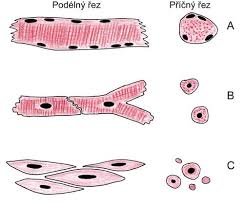 Jaké jsou anatomické a fyziologické zvláštnosti svalové soustavy?Seznamte se s problematikou vadného držení těla u dětí:http://www.szu.cz/tema/prevence/vdt-detiDohledejte odpovědi na tyto otázky:Které svaly je potřeba protahovat a které posilovat?K čemu dochází ve svalu při jeho zkrácení?Co je to svalová dysbalance?Co zahrnuje test svalové síly?Kde bere sval energii pro svojí práci?